1V súlade so ŠkVP vypíšte obsahovú náplň, ktorú musí žiak zvládnuť v rámci individuálneho vzdelávacieho plánu.2Určite spôsob preverenia úrovne vedomostí počas konzultácie /priebežne/, alebo stanovte povinné spôsoby vyplývajúce z platných metodík pre hodnotenie daného predmetu. Napr. povinná písomná práca, test a pod.3Krížikom označte druh skúšky.Vypracovali:  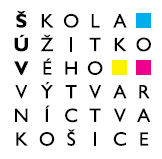 Škola úžitkového výtvarníctvaJakobyho 15, 040 01 KošiceŠkola úžitkového výtvarníctvaJakobyho 15, 040 01 KošiceIndividuálny učebný plánIndividuálny učebný plánIndividuálny učebný plánIndividuálny učebný plánŠkola úžitkového výtvarníctvaJakobyho 15, 040 01 KošiceŠkola úžitkového výtvarníctvaJakobyho 15, 040 01 KošiceMeno a priezvisko žiaka:trieda:trieda:trieda:Škola úžitkového výtvarníctvaJakobyho 15, 040 01 KošiceŠkola úžitkového výtvarníctvaJakobyho 15, 040 01 Košiceštudijný odbor:triedny  učiteľ:triedny  učiteľ:triedny  učiteľ:Škola úžitkového výtvarníctvaJakobyho 15, 040 01 KošiceŠkola úžitkového výtvarníctvaJakobyho 15, 040 01 Košiceplatný pre obdobie:školský  rok:školský  rok:školský  rok:Harmonogram termínovHarmonogram termínovHarmonogram termínovHarmonogram termínovHarmonogram termínovHarmonogram termínovHarmonogram termínovHarmonogram termínovHarmonogram termínovHarmonogram termínovHarmonogram termínovHarmonogram termínovHarmonogram termínovHarmonogram termínovPredmetObsah učiva,tematické okruhy1Učebný materiálučebnicaslovníkweb stránka učiteľaa pod.Druh preskúšania2písomnéústnepraktickéKonzultáciadeň v týždni, mesiaci,hodina od doRiadna účasť na vyučovanídeň v týždni, mesiaci,hodina od doKomisionálna skúška3Komisionálna skúška3Komisionálna skúška3Komisionálna skúška3Komisionálna skúška3Dátum riadnej klasifikácieDátum riadnej klasifikácieDátum riadnej klasifikáciePredmetObsah učiva,tematické okruhy1Učebný materiálučebnicaslovníkweb stránka učiteľaa pod.Druh preskúšania2písomnéústnepraktickéKonzultáciadeň v týždni, mesiaci,hodina od doRiadna účasť na vyučovanídeň v týždni, mesiaci,hodina od do1. polrok1. polrok2.polrok2.polrok2.polrok1. polrok2.polrok2.polrokPredmetObsah učiva,tematické okruhy1Učebný materiálučebnicaslovníkweb stránka učiteľaa pod.Druh preskúšania2písomnéústnepraktickéKonzultáciadeň v týždni, mesiaci,hodina od doRiadna účasť na vyučovanídeň v týždni, mesiaci,hodina od doDEJPodľa platného ŠkVP Materiál poskytne vyučujúci na konzultáciipísomnéústneStreda 14.55 – 15.40Streda 4. vyučovacia hodinapísomnepísomnepísomneJanuár2020Jún2020Jún2020DEJPodľa platného ŠkVP Materiál poskytne vyučujúci na konzultáciipísomnéústneStreda 14.55 – 15.40Streda 4. vyučovacia hodinaústneústneústneJanuár2020Jún2020Jún2020DEJPodľa platného ŠkVP Materiál poskytne vyučujúci na konzultáciipísomnéústneStreda 14.55 – 15.40Streda 4. vyučovacia hodinaprakticképrakticképraktickéJanuár2020Jún2020Jún2020ANJANJANJOstatné predmety bude žiak absolvovať podľa platného učebného plánu v plnom rozsahu, podľa platného rozvrhuOstatné predmety bude žiak absolvovať podľa platného učebného plánu v plnom rozsahu, podľa platného rozvrhuOstatné predmety bude žiak absolvovať podľa platného učebného plánu v plnom rozsahu, podľa platného rozvrhuOstatné predmety bude žiak absolvovať podľa platného učebného plánu v plnom rozsahu, podľa platného rozvrhuOstatné predmety bude žiak absolvovať podľa platného učebného plánu v plnom rozsahu, podľa platného rozvrhuOstatné predmety bude žiak absolvovať podľa platného učebného plánu v plnom rozsahu, podľa platného rozvrhuJanuár2020Jún2020Jún2020Ostatné predmety bude žiak absolvovať podľa platného učebného plánu v plnom rozsahu, podľa platného rozvrhuOstatné predmety bude žiak absolvovať podľa platného učebného plánu v plnom rozsahu, podľa platného rozvrhuOstatné predmety bude žiak absolvovať podľa platného učebného plánu v plnom rozsahu, podľa platného rozvrhuOstatné predmety bude žiak absolvovať podľa platného učebného plánu v plnom rozsahu, podľa platného rozvrhuOstatné predmety bude žiak absolvovať podľa platného učebného plánu v plnom rozsahu, podľa platného rozvrhuOstatné predmety bude žiak absolvovať podľa platného učebného plánu v plnom rozsahu, podľa platného rozvrhuJanuár2020Jún2020Jún2020Ostatné predmety bude žiak absolvovať podľa platného učebného plánu v plnom rozsahu, podľa platného rozvrhuOstatné predmety bude žiak absolvovať podľa platného učebného plánu v plnom rozsahu, podľa platného rozvrhuOstatné predmety bude žiak absolvovať podľa platného učebného plánu v plnom rozsahu, podľa platného rozvrhuOstatné predmety bude žiak absolvovať podľa platného učebného plánu v plnom rozsahu, podľa platného rozvrhuOstatné predmety bude žiak absolvovať podľa platného učebného plánu v plnom rozsahu, podľa platného rozvrhuOstatné predmety bude žiak absolvovať podľa platného učebného plánu v plnom rozsahu, podľa platného rozvrhuJanuár2020Jún2020Jún2020Mgr. art. Zsolt Lukács   Dátum: riaditeľ školy